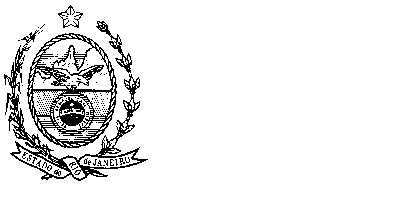 SERVIÇO PÚBLICO ESTADUALFUNDAÇÃO DE PREVIDÊNCIA COMPLEMENTAR DO ESTADO DO RIO DE JANEIRO - RJPREVPROPOSTA DE PREÇOSSERVIÇO PÚBLICO ESTADUALFUNDAÇÃO DE PREVIDÊNCIA COMPLEMENTAR DO ESTADO DO RIO DE JANEIRO - RJPREVPROPOSTA DE PREÇOSLicitação por Pregão Eletrônico RJPrev - RJ nº.0/20.Data da Abertura://, às hmin.Data da Disputa://, às hmin.         Requisição nº. PES /.                                         Processo nº. E-04/20                                                                                Licitação por Pregão Eletrônico RJPrev - RJ nº.0/20.Data da Abertura://, às hmin.Data da Disputa://, às hmin.         Requisição nº. PES /.                                         Processo nº. E-04/20                                                                                Licitação por Pregão Eletrônico RJPrev - RJ nº.0/20.Data da Abertura://, às hmin.Data da Disputa://, às hmin.         Requisição nº. PES /.                                         Processo nº. E-04/20                                                                                Licitação por Pregão Eletrônico RJPrev - RJ nº.0/20.Data da Abertura://, às hmin.Data da Disputa://, às hmin.         Requisição nº. PES /.                                         Processo nº. E-04/20                                                                                A Licitante ao lado mencionada propõe fornecer ao Estado do Rio de Janeiro, pelos preços abaixo assinalados, obedecendo rigorosamente às condições Estipuladas constantes do Edital nº. 0/e seus anexos.A Licitante ao lado mencionada propõe fornecer ao Estado do Rio de Janeiro, pelos preços abaixo assinalados, obedecendo rigorosamente às condições Estipuladas constantes do Edital nº. 0/e seus anexos.A Licitante ao lado mencionada propõe fornecer ao Estado do Rio de Janeiro, pelos preços abaixo assinalados, obedecendo rigorosamente às condições Estipuladas constantes do Edital nº. 0/e seus anexos.   CARIMBO DA FIRMA   CARIMBO DA FIRMA   CARIMBO DA FIRMA   CARIMBO DA FIRMAOBSERVAÇÕES:1ª.A PROPOSTA DE PREÇOS deverá;- ser preenchida integralmente por processo mecânico ou eletrônico, sem emendas e rasuras;2ª O Proponente se obrigará, mediante o envio da PROPOSTA DE PREÇOS, a cumprir os termos nela contidos.3ª A PROPOSTA DE PREÇOS deverá ser devolvida na forma expressa no Item 12.1.1, “c”, do Edital.4ª A licitação mediante PREGÃO ELETRÔNICO poderá ser anulada no todo, ou em parte, de conformidade com a legislação vigente.OBSERVAÇÕES:1ª.A PROPOSTA DE PREÇOS deverá;- ser preenchida integralmente por processo mecânico ou eletrônico, sem emendas e rasuras;2ª O Proponente se obrigará, mediante o envio da PROPOSTA DE PREÇOS, a cumprir os termos nela contidos.3ª A PROPOSTA DE PREÇOS deverá ser devolvida na forma expressa no Item 12.1.1, “c”, do Edital.4ª A licitação mediante PREGÃO ELETRÔNICO poderá ser anulada no todo, ou em parte, de conformidade com a legislação vigente.OBSERVAÇÕES:1ª.A PROPOSTA DE PREÇOS deverá;- ser preenchida integralmente por processo mecânico ou eletrônico, sem emendas e rasuras;2ª O Proponente se obrigará, mediante o envio da PROPOSTA DE PREÇOS, a cumprir os termos nela contidos.3ª A PROPOSTA DE PREÇOS deverá ser devolvida na forma expressa no Item 12.1.1, “c”, do Edital.4ª A licitação mediante PREGÃO ELETRÔNICO poderá ser anulada no todo, ou em parte, de conformidade com a legislação vigente.Prazo de Execução: De acordo com o Contrato – Anexo e Termo de Referência – Anexo  do Edital precitado.Validade da Proposta: Preços Válidos por 60 (sessenta) dias.                                                               Declaramos inteira submissão ao presente termo e legislação vigente.                   Em, _____ / _____ / ______________________________________________Proponente - Assinatura responsável     Prazo de Execução: De acordo com o Contrato – Anexo e Termo de Referência – Anexo  do Edital precitado.Validade da Proposta: Preços Válidos por 60 (sessenta) dias.                                                               Declaramos inteira submissão ao presente termo e legislação vigente.                   Em, _____ / _____ / ______________________________________________Proponente - Assinatura responsável     Prazo de Execução: De acordo com o Contrato – Anexo e Termo de Referência – Anexo  do Edital precitado.Validade da Proposta: Preços Válidos por 60 (sessenta) dias.                                                               Declaramos inteira submissão ao presente termo e legislação vigente.                   Em, _____ / _____ / ______________________________________________Proponente - Assinatura responsável     Prazo de Execução: De acordo com o Contrato – Anexo e Termo de Referência – Anexo  do Edital precitado.Validade da Proposta: Preços Válidos por 60 (sessenta) dias.                                                               Declaramos inteira submissão ao presente termo e legislação vigente.                   Em, _____ / _____ / ______________________________________________Proponente - Assinatura responsável     SERVIÇO PÚBLICO ESTADUALFUNDAÇÃO DE PREVIDÊNCIA COMPLEMENTAR DO ESTADO DO RIO DE JANEIRO - RJPREVPROPOSTA DE PREÇOSSERVIÇO PÚBLICO ESTADUALFUNDAÇÃO DE PREVIDÊNCIA COMPLEMENTAR DO ESTADO DO RIO DE JANEIRO - RJPREVPROPOSTA DE PREÇOSDADOS BANCÁRIOS/ LICITANTE:Banco ___________Ag. (Nome/Número): Conta Corrente nº.: ________________DADOS BANCÁRIOS/ LICITANTE:Banco ___________Ag. (Nome/Número): Conta Corrente nº.: ________________Data _____/_____/_____Data _____/_____/_____    Proponente - Assinatura responsável         Proponente - Assinatura responsável         Proponente - Assinatura responsável         Proponente - Assinatura responsável     